CONVEXITÉ Tout le cours en vidéo : https://youtu.be/gge4xdn6cFA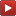 Partie 1 : Dérivée secondeDéfinition : Soit une fonction dérivable sur un intervalle  dont la dérivée  est dérivable sur .On appelle fonction dérivée seconde de  sur  la dérivée de  et on note :.Méthode : Calculer la dérivée seconde d’une fonction Vidéo https://youtu.be/W6rypabq8uACalculer la dérivée seconde de chacune des fonctions ,  et  définies par :Correction● ●● Partie 2 : Fonction convexe et fonction concave	1) Définitions avec les cordesDéfinition : Une corde est un segment reliant deux 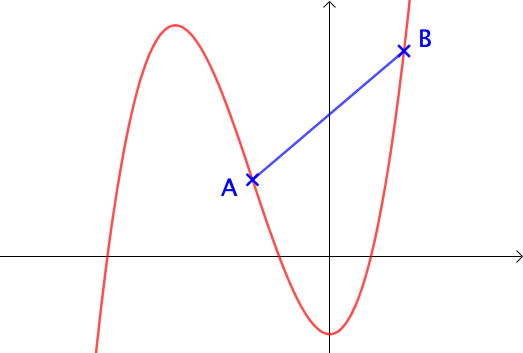 points d'une courbe.Définitions : Soit une fonction  définie sur un intervalle .- La fonction  est convexe sur , si sa courbe est entièrement située en dessous de chacune de ses cordes.- La fonction  est concave sur , si sa courbe est entièrement située au-dessus de chacune de ses cordes.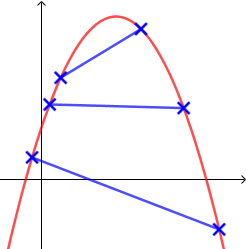 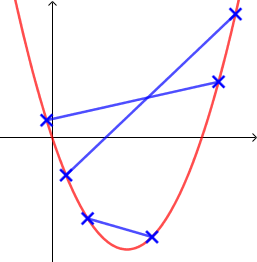 Fonction convexe				        Fonction concave	2) Définitions avec les tangentesDéfinitions : Soit une fonction  dérivable sur un intervalle .- La fonction  est convexe sur , si sa courbe est entièrement située au-dessus de chacune de ses tangentes.- La fonction  est concave sur , si sa courbe est entièrement située en dessous de chacune de ses tangentes.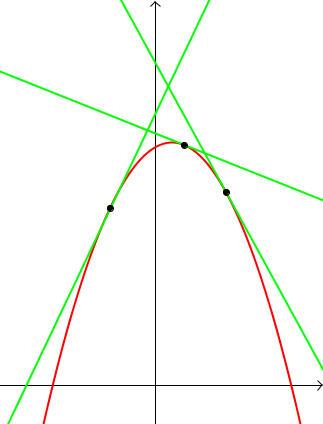 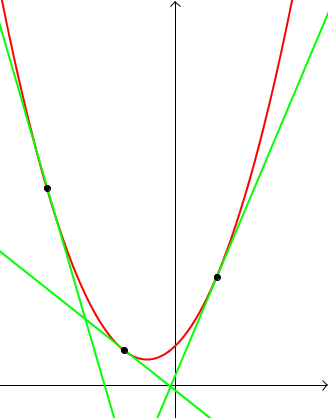    Fonction convexe						Fonction concaveMéthode : Reconnaître graphiquement la convexité Vidéo https://youtu.be/ERML85y_s6E Reconnaître graphiquement la convexité des deux fonctions représentées sur l’intervalle .a) 						        b)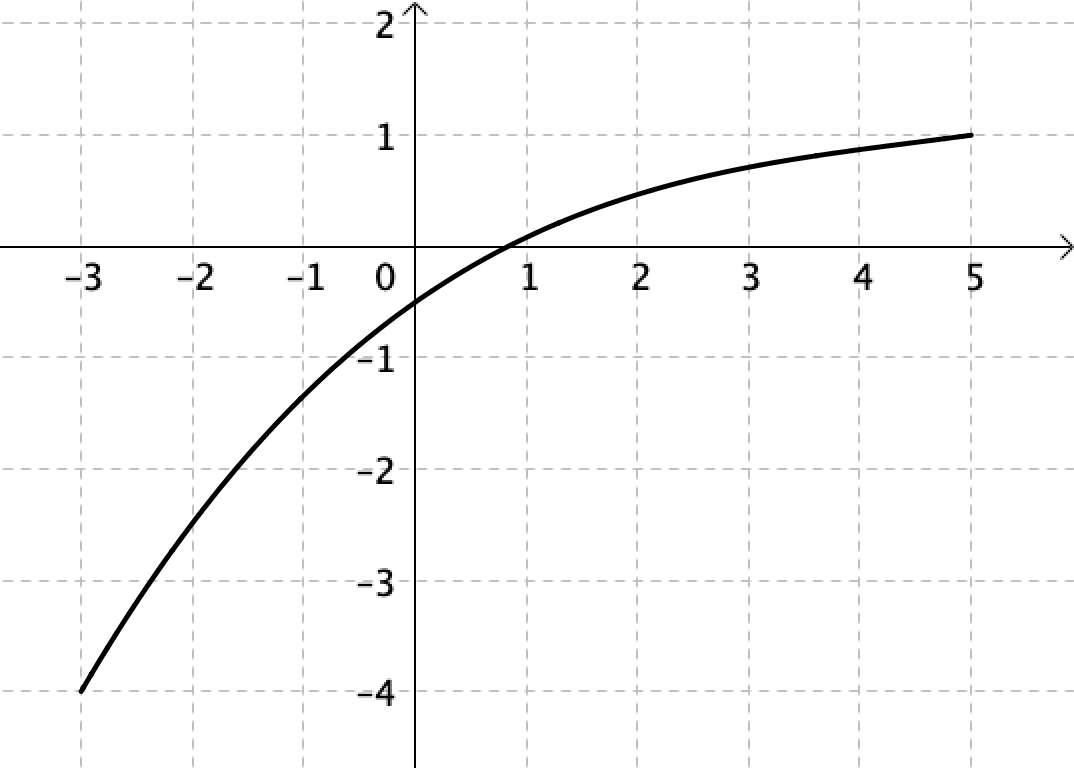 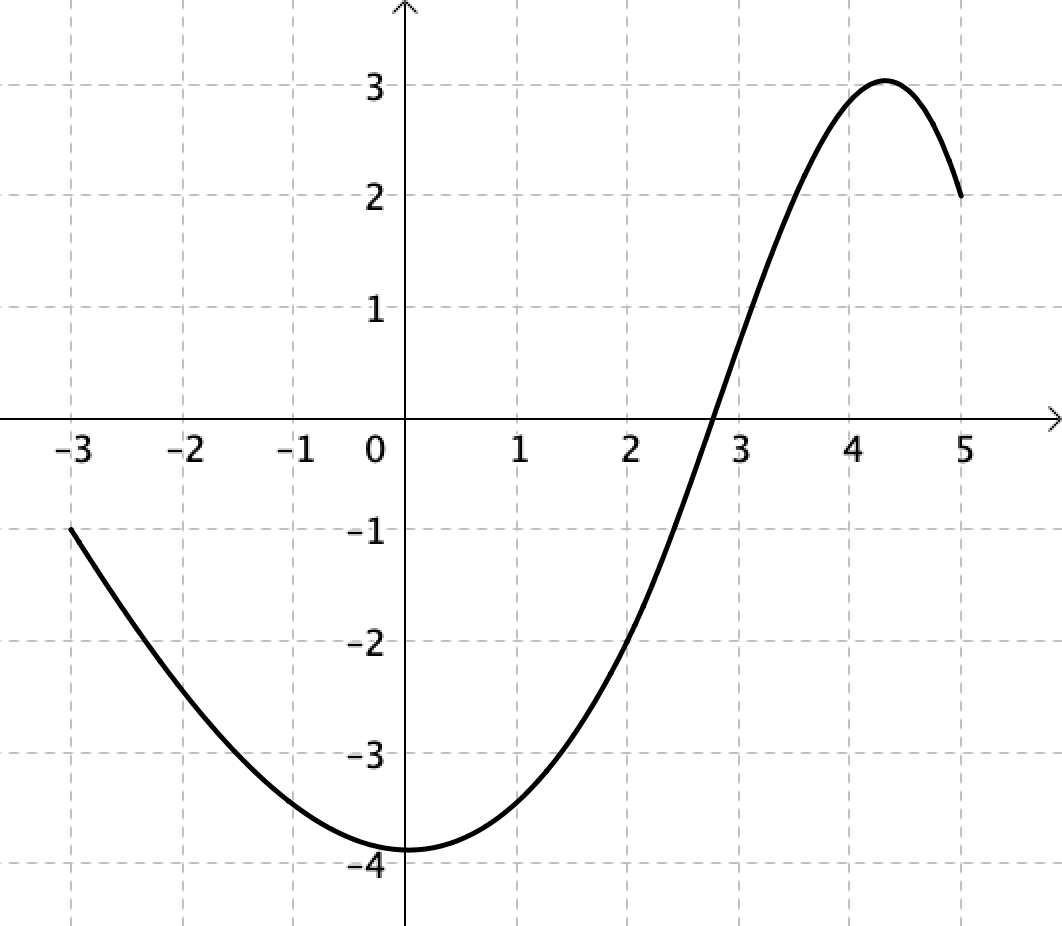 Correctiona) La fonction est concave. Sa courbe est en effet entièrement située en dessous de chacune de ses tangentes.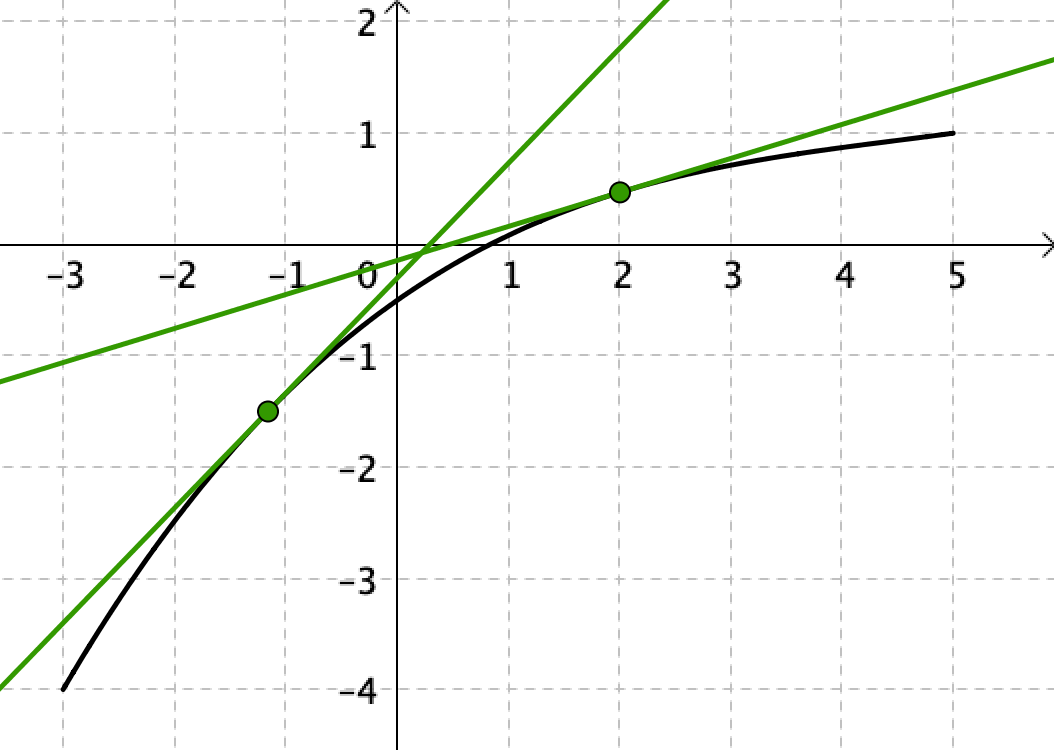 b) La fonction est d’abord convexe puis concave.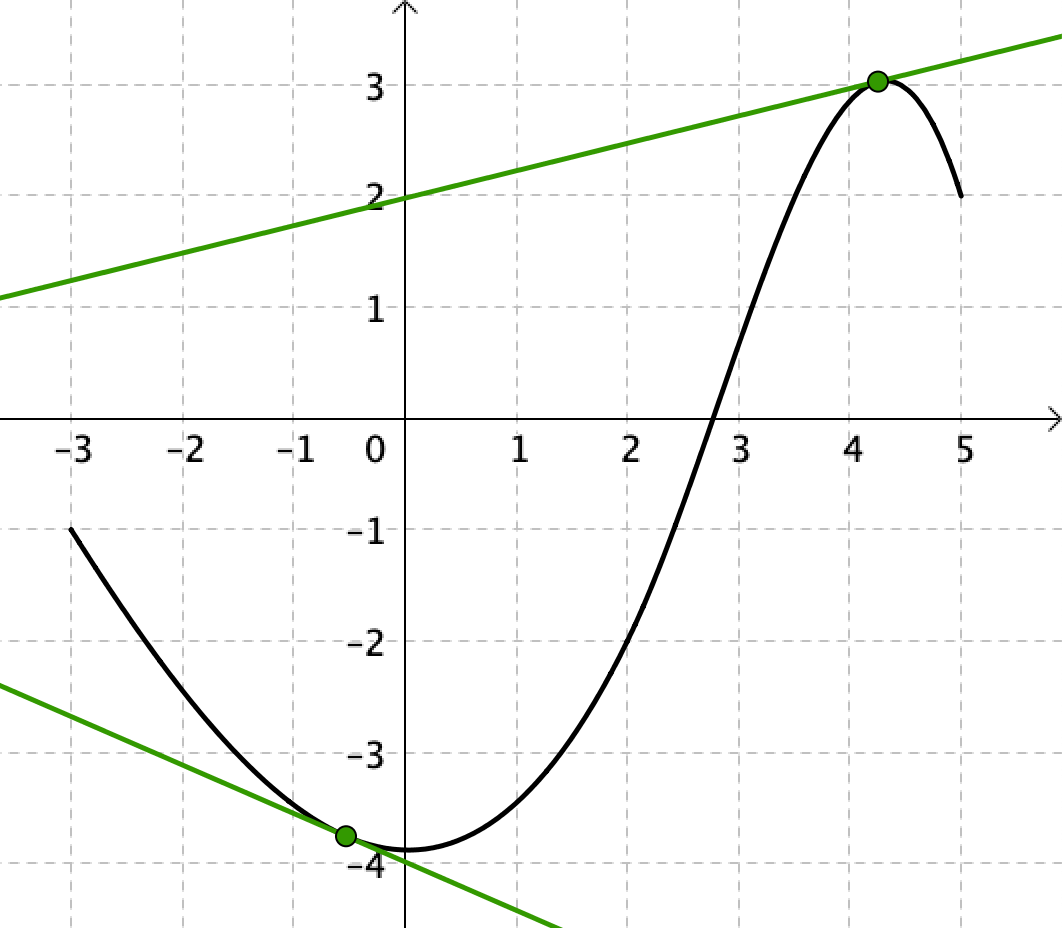 Remarque : On aurait pu obtenir ses résultats en utilisant les cordes.3) PropriétésPropriétés :- La fonction carré  est convexe sur .- La fonction cube  est concave sur  et convexe sur .- La fonction inverse   est concave sur  et convexe sur .- La fonction racine carrée  est concave sur .- Admis -Propriété : Soit une fonction  définie et dérivable sur un intervalle .- Dire que la fonction  est convexe sur , revient à dire que sa dérivée  est croissante sur , soit : .- Dire que la fonction  est concave sur , revient à dire que sa dérivée  est décroissante sur , soit : .Remarque : Dans la pratique, pour étudier la convexité d’une fonction, on détermine le signe de la dérivée seconde.Démonstration au programme : Vidéo https://youtu.be/-OG8l5Batuo- Démontrons que :  est convexe, si  est croissante :On considère la fonction  dérivable sur I et définie par :.Alors : .Or  est croissante sur I, donc  est également croissante.De plus, . Donc  est négative pour  et positive pour .On peut donc compléter le tableau de variations de 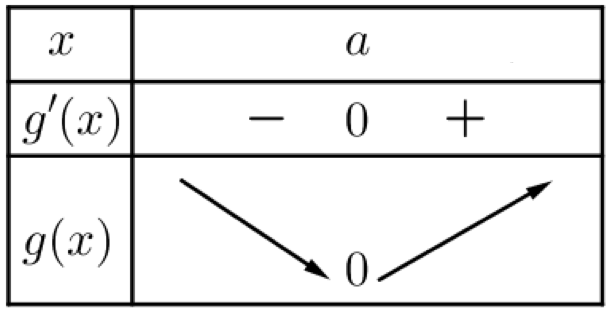 En effet :  Donc  sur I.Soit On en déduit que la courbe représentative de  est au-dessus de ses tangentes sur I et donc que  est convexe sur I.- Démonstration analogue pour prouver que :  est concave, si  est décroissante.Méthode : Étudier la convexité d’une fonction Vidéo https://youtu.be/8H2aYKN8NGE Soit la fonction  définie sur  par . Étudier la convexité de la fonction .Correction.On a : pour Pour tout , .Pour tout , .Donc  est concave sur  et  est convexe sur .Partie 3 : Point d'inflexionDéfinition : Soit une fonction  dérivable sur 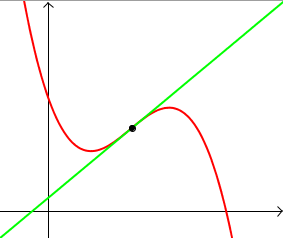 un intervalle .Un point d'inflexion est un point où la courbe traverse sa tangente.Propriété : Au point d'inflexion, la fonction change de convexité.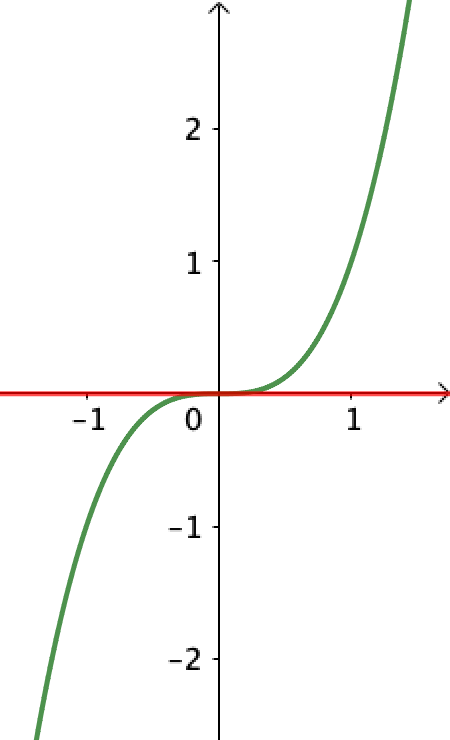 Exemple :On considère la fonction cube .La tangente en 0 est l'axe des abscisses.Pour , la courbe est en dessous de sa tangente.Pour , la courbe est au-dessus de sa tangente.L’origine est donc le point d'inflexion de la courbe de la fonction cube.La tangente à la courbe traverse donc la courbe en ce point.Méthode : Reconnaître graphiquement un point d’inflexion Vidéo https://youtu.be/r8sYr6ToeLo Déterminer graphiquement le point d’inflexion des fonctions représentées ci-dessous.a)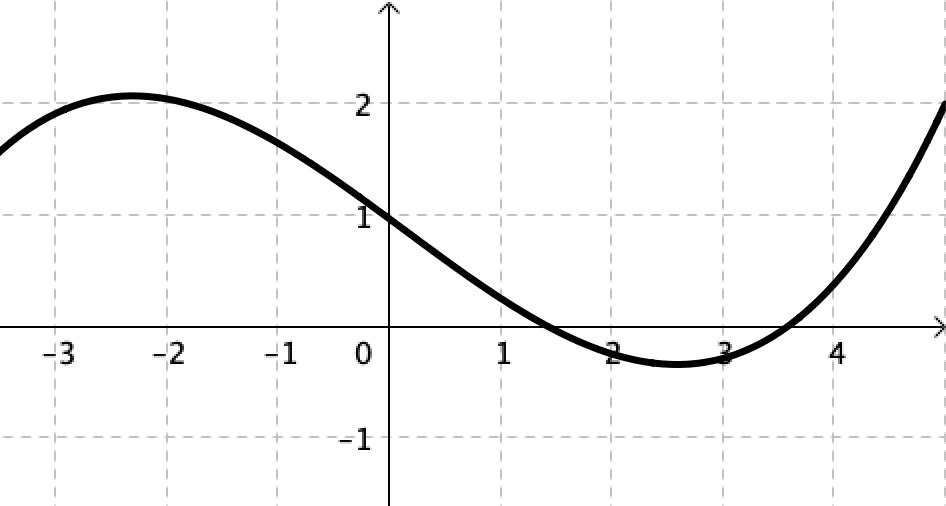 b)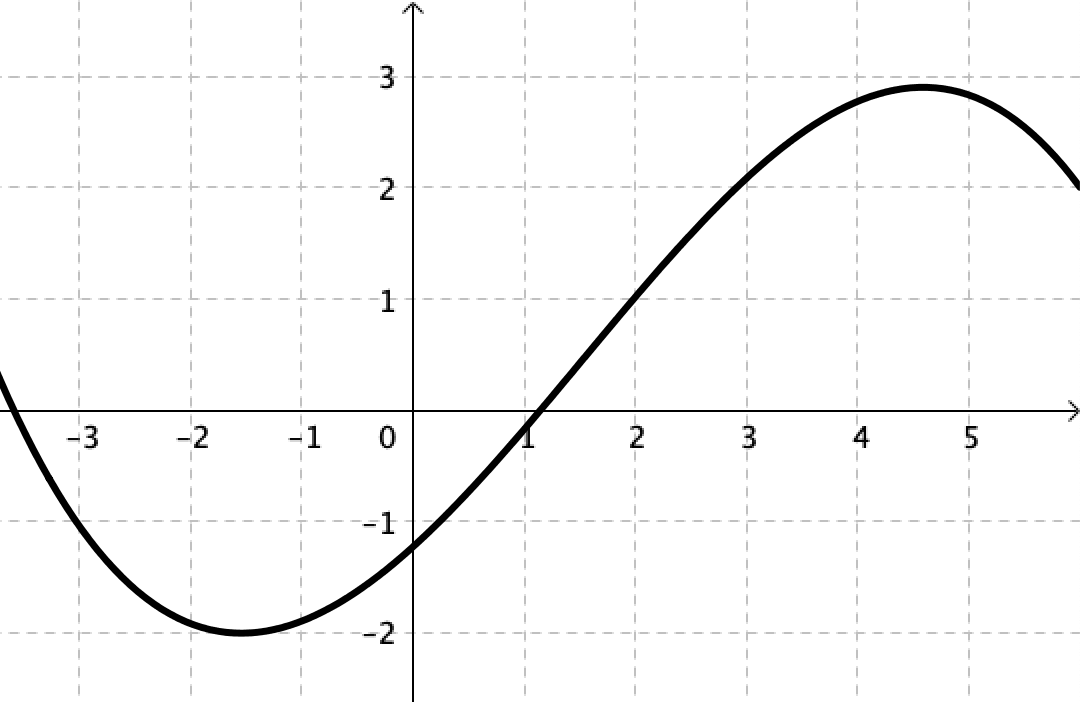 Correctiona) La fonction est d’abord concave puis convexe. Le point de coordonnées (0 ; 1) semble être un point d’inflexion de la courbe.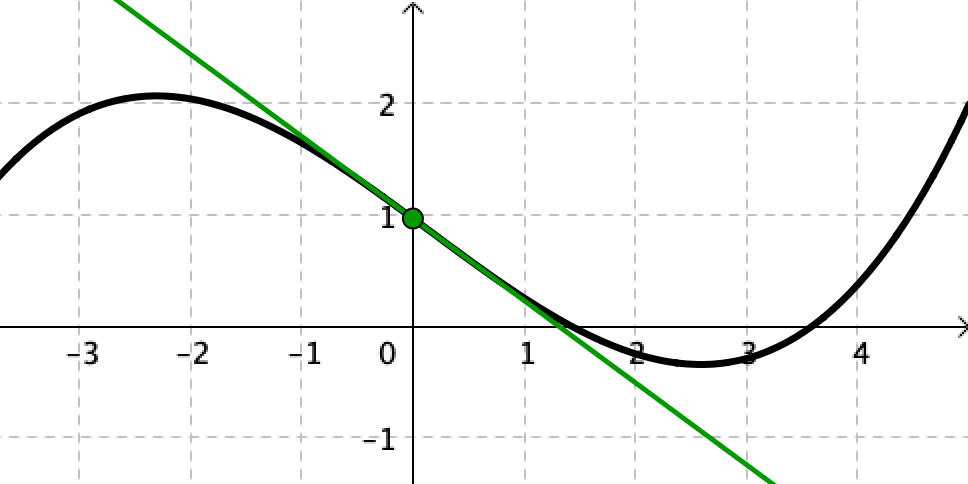 b) La fonction est d’abord convexe puis concave. Le point de coordonnées (2 ; 1) semble être un point d’inflexion de la courbe.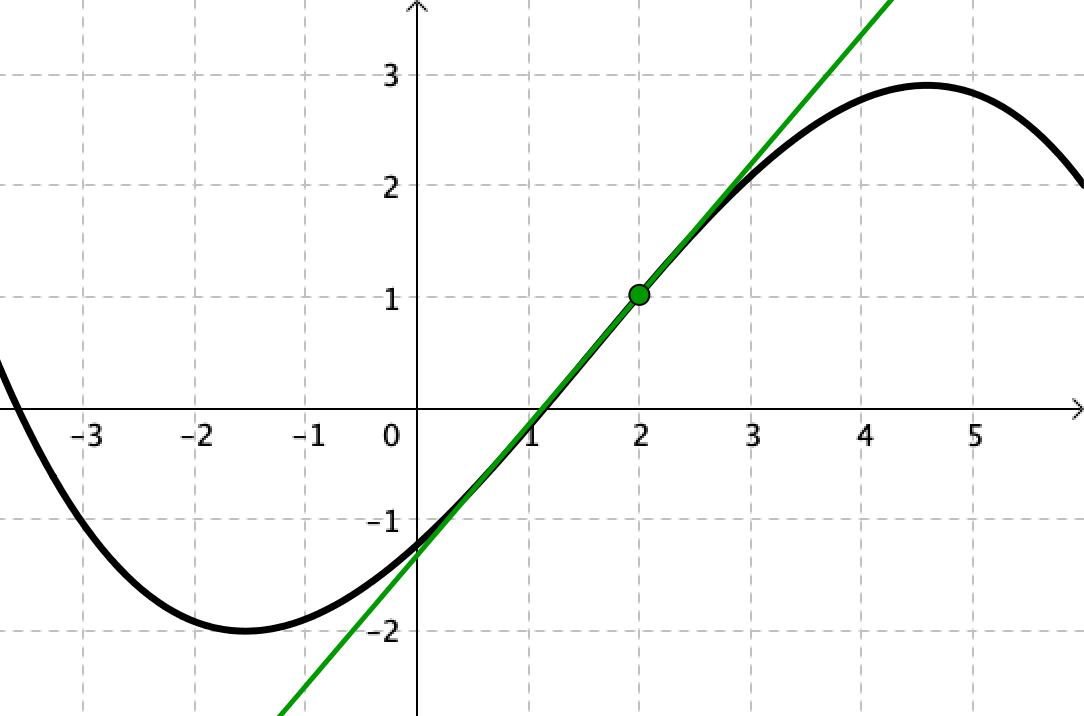 Méthode : Étudier la convexité pour résoudre un problème Vidéo https://youtu.be/_XlgCeLcN1k Une entreprise fabrique des clés USB avec un maximum de 10 000 par mois. Le coût de fabrication  (en milliers d'euros) de  milliers de clés produites s'exprime par : , définie sur l’intervalle [0 ; 10].1) À l'aide de la calculatrice, conjecturer la convexité de la fonction .En déduire si la courbe possède un point d'inflexion.2) Démontrer ces résultats.3) Interpréter les résultats obtenus au regard du contexte de l’exercice.Correction1) La fonction semble concave sur l'intervalle [0 ; 7] et convexe sur l'intervalle [7 ; 10]. La courbe semble posséder un point d'inflexion pour .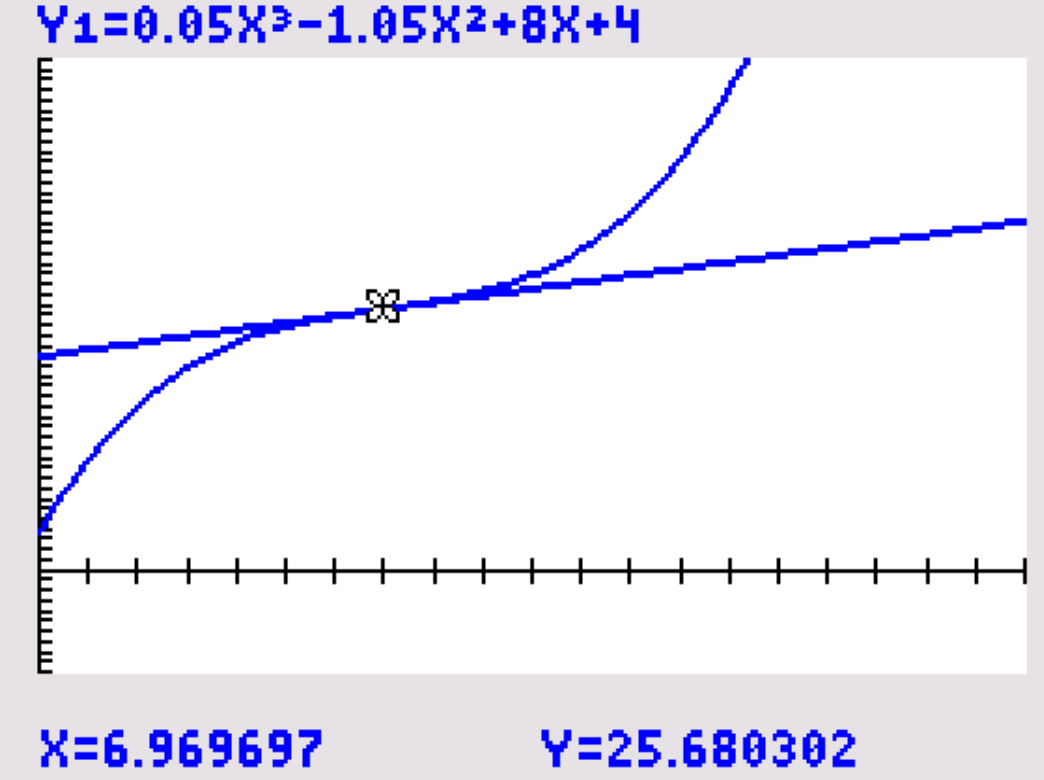 2) Or,  pour .On peut ainsi résumer les variations de  et la convexité de  dans le tableau suivant :Ainsi, le point de coordonnées (7 ; 25,7) est un point d'inflexion de la courbe.3) Avant le point d'inflexion, la fonction est concave, la croissance du coût de fabrication  ralentie. Après le point d'inflexion, la fonction est convexe, la croissance du coût de fabrication s'accélère. Ainsi, à partir de 7000 clés produites, la croissance du coût de fabrication s'accélère.Méthode : Prouver une inégalité en utilisant la convexité d’une fonction Vidéo https://youtu.be/AaxQHlsxZkg Soit la fonction  définie sur  par . a) Étudier la convexité de la fonction .b) Déterminer l’équation de la tangente à la courbe de la fonction  en –1.c) En déduire que pour tout réel  négatif, on a : .Correctiona) .     qui s’annule pour  .Pour tout  : .Pour tout  : .Donc  est concave sur  et  est convexe sur .b) L’équation de la tangente à la courbe de la fonction  en –1 est de la forme :On a :   Donc, l’équation de la tangente en –1 est :  soit : c)  est concave sur  donc sur cet intervalle, la courbe représentative de  est située en dessous de ses tangentes.Soit, en particulier, la courbe de  est située en dessous de la tangente en –1.On a ainsi,  sur Soit  sur  et donc en particulier pour tout  négatif.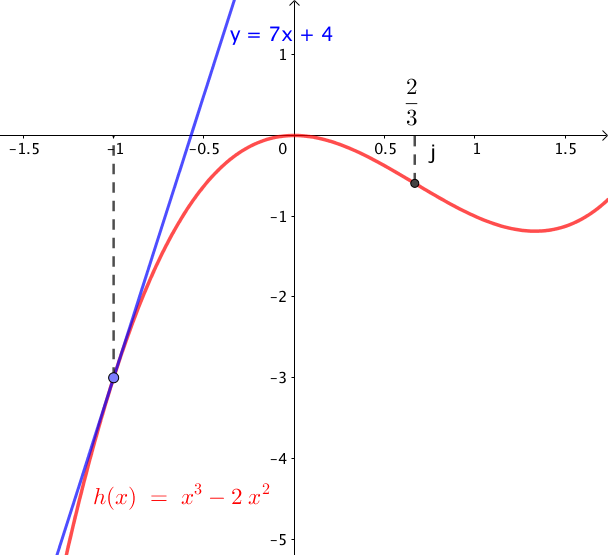 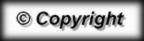 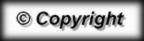 0                               7                             10                             O              +Convexité de            concave                 convexe